Publicado en Madrid el 23/12/2020 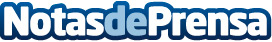 La Editorial Zasbook publica el libro de María Peralta Vidaurreta ilustrado por Jana Garbayo VidaurretaLa obra está compuesta por veinticinco historias de vida en tiempos de pandemiaDatos de contacto:Josué911 90 39 68Nota de prensa publicada en: https://www.notasdeprensa.es/la-editorial-zasbook-publica-el-libro-de-maria Categorias: Educación Literatura Sociedad http://www.notasdeprensa.es